PS 130 PTA Executive Board Meeting AgendaMonday, October 3, 2022, 7:30 PM Zoom Info: https://us06web.zoom.us/j/89260339609?pwd=UUhXODU0MzcwVGlnR1FjcS9EV2hYdz09Meeting ID: 892 6033 9609Passcode: 027608Finance & Expenditure RequestsTreasury ReviewAssets $184,843Income for the month 7,396Expenses $4,814Budget amendments passedGarden Committee carrying over $1,000 that was unused from last yearLibrary Support reduced from $15,000 to $5,000Still waiting for Arts Connection ask from adminAdmin will probably ask for $10k (not final) for Arts Connection. SP thinks they can find $40k in another part of the budget. Admin will give us a final number before the next general meeting. We will keep Arts Connection the same as it has been. Admin is committed to keeping the program. The number of sessions will go back up to how it was pre-Covid. Each class gets 10 sessions. PreK has four.	○	Afterschool coordinator on hold because of payment issues		Resolution on this: any PTA money has to go through a vendor. The school will pay Rebecca (coordinator) the agreed-upon rate with the understanding that Kathy and Regan will be in touch with the school and wire the funds. The school will front the $$ knowing that the grant from us will come through. They will start paying her soon.Fall Fest - request to increase expense line from $5000 to $7000Some additional costs: Brass band, popcorn machines, inflation costsEverything has come in as more expensive than it was before. For instance, cost of pumpkins has gone up. Two main increases: PTA paying for band. In the past parent musicians have played. Band will perform at reduced rate of $750. Balloon maker will also be a cost. There is an environmental question but looking for things that will be free. Asking for $2,800. Liz can give detailed rundown when vote on this at General meeting Oct. 20th. Will also earn less because the margins on what we’re selling aren’t as high. Spending more but not increasing prices of things like pizza. We only put in income of $15k (in the Budget) but made over $25k last year. We’ll likely make more than what we budgeted for. We raised the sponsorship level slightly to $1,500. Have already gotten two sponsorships. Pony rides are donated. We have pre-sales of tickets and wristbands ahead of time for the first time. Health committee - fee for yoga instructor for series of free weekend classesFee is $600 for four classes. We paid $450 last spring.2022-2023 Budget overview PLEASE SEE IT HEREUpdates from Admin MeetingJamie the custodian asked for two vacuums. $500 or $600 each. Is there a way to get them from the DOE? Question: Will Recess Support come from a grant? Diana will follow up with Admin about whether they need PTA funds for recess support. PTA budgeted $40KAudit committee - volunteers needed for financial audit (John)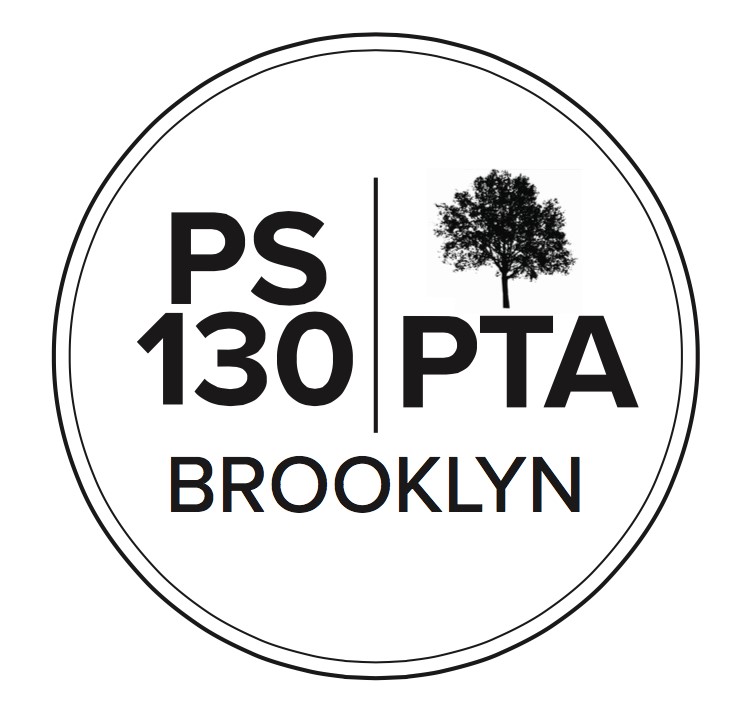 John chairs Financial Review committee. Needs 3-5 people to join John and Regan. They’ll gather once in person to make sure books and records from last year align with each other. Kara will join, and Jonathan. Meeting will take two hours max. Zach and Alison also volunteered.Annual AppealLetter needs to go outJonathan will do banner with starsNew Business 	By-Laws:Roles (pages 4-6)	■	Request to make Technology Chair a member of the board (Kathy)	Do we need a VP of Technology on PTA? The school website and PTA website both need updating. They could possibly be merged and have one site with two different sections. This is a good topic for a subcommittee. Kathy would be on subcommittee and do some comparison. Need to keep in mind that if we added a board member (for technology), they would vote on board matters. At PS 154, the tech person is a board member. We should put the ask out to greater community about who can serve on a subcommmittee. 	○	SLT delegate (sec 3.7, p. 6) - Liz has volunteered (thank you!)	○	Members at Large■	Should we consider amending bylaws to include more than eight? (Article IV, Officers, p.6) (Anne)There is a cap because the Member at Large’s vote.Anne will look at bylaw language to figure out if we can amend language so that more people can be added.Chancellor’s Regulations for amending bylaws on page 21 here.Meeting format- Virtual / in-person?Are there Chancellor’s rules about where we meet? Could we do a hybrid of in- person and Zoom? The board used to meet in the School Library room. If there was planning for it, it could work. It would be tough for some people to do even every other meeting. However, it would have to be earlier if we did it in person, at 6:30. Diana and Megan have DEI meetings at 6:30, so that would be a conflict. Maybe we could change the meeting time, per the bylaws. We should also talk about bringing general meetings back in person. Other schools do it at different times. There is more participation with Zoom meetings but parents/caregivers have to have technology to tune into those meetings. We should find out from people who don’t come, is there a better way? SLT meeting updatesTalked about parent access to school and activiities. Talked about Afterschool, teachers feel like it’s a lot to manage this year. No resolution about in-person access.●	Admin meeting updates: Discussed ways to better connect Admin and parents. Admin is amenable to having a parent coffee and might be open to Parkside Chats. Would a parent coffee be for Admin to answer questions? Suggestion: as part of newsletter, include Admin photo and bios. Next step is to ask Admin for picture and bio to include in Newsletter. At next General Body meeting there needs to be an election for new Title 1 rep, Admin will send something out on Konstella.  School picture dates: Nov. 15th in both schools. Jan. 11th graduation photos preK and K. 5th grade Jan. 12th.	Procedures:○	Reimbursement Requests - new form here: https://docs.google.com/document/d/1aGeNitEF5owkKN1_vMulYXf56HcoNpsbbB5X9DJsAQ/edit○	Konstella - make sure you are signed up as leads for your committees ○	Google Drive - let us know if you are missing access to any folders or files ●Teachers get a discretionary amount to spend on classroom supplies. They submit reimbursements. Should we shift it to be per class instead of per person? Because two- teacher classrooms would get more $$. Paras often buy materials for specific kids – positive reinforcement materials. ICT teachers want their own teaching tools. Some staff members work with hundreds of kids and therefore get more $$. Conclusion: we should leave the amount the same. 	Committee updates:	○	Events	■	Fall Fest (Liz/Eli)	Still need a lot of help. Having a contract issue with inflatables, could use a legal review – urgent need. 	○	Arts	■	Updates from first committee meeting (Abby/Judith/Alyson)	Is there a need to increase the size of Art Boxes? Will do leaf printing activity at Fall Fest.	■	Art Connection - How is the partnership going in general? (Anne) Will discuss at a future meeting.	○	Afterschool	■	Afterschool Coordinator position update (Kathy/Tal)	■	Staffing updates for University Settlement and Trailblazers?	Superintendent reached out about finding more $$ for Afterschool programs	○	Health & Nutrition	■	Yoga sessions on Saturdays (Shaipe)	■	Sex Education (Mel)	○	Yearbook	■	Prepayment for yearbook vendor (Chung)	Yearbook cost can go on the PTA debit cost.	○	Music	■	We have (one?) new chairGreta Gertler Gold and Michelle Neuringer are interested in being co-chairs.	■	Consider supporting more music/dance performances at school (Anne) Will discuss at a future meeting	○	Gardening		Fall spruce up is Sunday 11/6.	○	5th Grade	■	There are chairs!	○	Chess - are we looking for a Chess chair?	Lisa Zelznick is staying on as Chess Chair.	■	How is Chess being implemented in school? Grades?	○	Fundraising (Kara)	■	Merch will be available at Fall Fest■	D15 PTA Fun Run - morning of October 22 - we need someone to create a team who is also participatingSame morning as Fall Fest. Brought in $1,600 for us last year. There should be a team lead.Other:Translation needsSchool PicturesCool Culture - first signup window is October 3-28, passes arriving late NovemberAuthor visitsTeacher mini-grant requestsUpcoming EventsOctober 5 - No SchoolOctober 10- No SchoolOctober 12 - Virtual 5th Grade Middle School ProcessOctober 17 - Virtual SLT MeetingOctober 20 - Virtual PTA General Body MeetingOctober 22 - PTA Fun Run and Fall FestOctober 25 - Virtual Bangla Family NightOctober 27 - School Spirit Day (PS 130 Gear) and Virtual Spanish Family NightOctober 28 - Virtual Class Parent TrainingNovember 7 - PTA Admin Meeting, DEI Meeting, PTA Exec Board Meeting (all virtual)